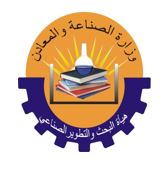 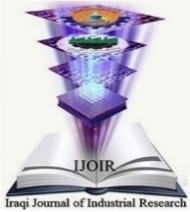 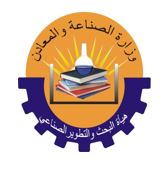 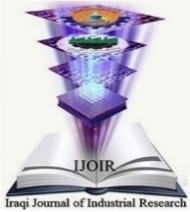 Title of Paper Formatted Using Microsoft Word with Capitalizing First Letter Using Bold Times New Roman 17 Font Size1First Name*, 2Second Name, 3Third Name1First Affiliation, Country (Affiliation is ordered from small to large, i.e. Department, College, University)2Second Affiliation, Country3Third Affiliation, CountryArticle informationArticle history:Received: Month, xx, 2024 Accepted: Month, xx, 2024Available online: Month, xx, 2024Keywords:Keyword One,Keyword Two,Keyword Three*Corresponding Author:Full Nameemail@domain.comDOI:https://doi.org/10.53523/ijoirVolxIxIDxxThis article is licensed under:Creative Commons Attribution 4.0 International License.AbstractAbstract is required in the manuscript. Number of words of the abstract should be limited in between 200 and 250 words. Within this limit of words, the abstract should summarize, in one paragraph, the major aspects of the entire paper in a prescribed sequence that includes: 1) the overall purpose of the study and the research problem(s) you investigated; 2) the basic design of the study; 3) major findings or trends found as a result of your analysis; and, 4) a brief summary of your interpretations and conclusions. Abbreviations should be defined upon first usage. No references citations are allowed in the abstract. Abstract should be Times New Roman, justified, regular; font size: 11 single. Make sure your abstract is only one paragraph. Authors should provide 3 to 5 keywords related to the subject of manuscript and in alphabetical order. It is also worth remembering that search engines and bibliographic databases use abstracts, as well as the title, to identify key terms for indexing your published paper. So what you include in your abstract and in your title are crucial for helping other researchers find your paper or article. In abstract, use the past tense to describe what previous research studies have done and the research you have conducted, the methods you have followed, and what you have found. In your rationale or justification for your research (what remains to be done), use the present tense. Also use the present tense to introduce your study (Example, “Here we report…”) and to explain the significance of your study (Example, “This reprogramming... provides a scalable source for…”).1. IntroductionIntroduction must contain an accurate and concise analysis of the existing knowledge on the investigated scientific problem. The final paragraph should indicate the motivation and objectives of the conducted work. Introduction should be Times New Roman, justified, regular; font size: 11 single. If you have any figures or tables in this section, please use the same format mentioned in the “Results and discussion” part. The figure or diagram in the paper should have a brief caption describing it.2. Theoretical PartThis optional section should be used only if more extensive theoretical derivations are needed. Simpler theories and methods should be a part of either Introduction or Experiment, respectively. All equations, including those describing chemical reactions, must be written in separate lines and numbered. The symbols of quantities should be explained immediately below the equation if they were used for the first time. Theoretical part should be Times New Roman, justified, regular; font size: 11 single. If you have any figures or tables in this section, please use the same format that will be mentioned in the “Results and discussion” part.3. Experimental ProcedureThe Experimental section must precede the Results and discussion. A concise and accurate description of methods enabling their reproduction by others is necessary. Sections can be divided into subsections in a sensible way so that the text would not be fragmented into many small paragraphs having a few lines. Experimental part should be Times New Roman, justified, regular; font size: 11 single. If you have any figures or tables in this section, please use the same format that will be mentioned in the “Results and discussion” part. If you have equations, please use the format and manner mentioned in the “Theoretical Part” above.4. Results and DiscussionTables and figures must be embedded in a logical place of the manuscript text in order to make the work of reviewers comfortable. High-resolution figures should be uploaded inside the manuscript. Figures should be inserted in a line not at a fixed page position. If figures or tables contain symbols used for the first time within a manuscript, they must be specified in the legend or footnote. Results should be Times New Roman, justified, regular; font size: 11 single.Insert the Figure hereFigure (1): Figure caption should be in the same font and size of the text.Tables should be of simple grid format with clear columns headings. Lettering should be of uniform size and density, no smaller than 6 points and lines should be no thinner than 0.5 point at final published size. Figures containing photographic images must be at least 300 dpi. Tables should be self-explanatory.Table (1): Table caption should be in the same font and size of the text.Insert the Table hereEquations should be centered and in bold as shown in Eq. (1) below. All equations should be numbered. Fonts in Equation Editor (or MathType). Make sure that your Equation Editor or MathType fonts, including sizes, are set up to match the text of your document.                                     (1)Schemes must have titles and may contain footnotes. Figure and tables not from authors work should be referenced in the caption with a reference number associated to the reference list in the end of the manuscript.5. ConclusionsThe Conclusions section contains a brief analysis of principal findings and significance of the work. The Conclusions must not be a re-worded abstract. Unlike an abstract, the Conclusions are primarily determined to those who read the whole paper. Conclusions should be Times New Roman, justified, regular; font size: 11 single.Acknowledgement: This is an optional section.Conflict of Interest: The authors declare that there are no conflicts of interest associated with this research project. We have no financial or personal relationships that could potentially bias our work or influence the interpretation of the results.References[1] Add references here.Note: References should be numbered based on the first appear in the text and written in brackets [Reference Number]. References should follow IEEE style. Authors should be as in the example: First names, initials, and surnames. For more information on IEEE style, please visit:https://ieee-dataport.org/sites/default/files/analysis/27/IEEE%20Citation%20Guidelines.pdfExamples:Journal PaperArticle with one author:[1] A. Altun, “Understanding hypertext in the context of reading on the web: Language learners’ experience,” Journal of Applied Materials, vol. 6, no. 12, pp. 7-12, 2005.Article with two authors:[2] W. C. Gan and W. H. A. Majid, “Effect of TiO2 on Enhanced Pyroelectric Activity of PVDF Composite,” Smart Materials and Structures, vol. 23, p. 045026, 2014.Article with three authors:[3] M. Arbatti, X. Shan, and Z. Y. Cheng, “Ceramic–Polymer Composites with High Dielectric Constant,” Advanced Materials, vol. 19, pp. 1369-1372, 2007.Article with too many authors:[4] P. Li, J. Zhai, B. Shen, S. Zhang, X. Li, F. Zhu, et al., “Ultrahigh Piezoelectric Properties in Textured (K,Na)NbO3-Based Lead-Free Ceramics,” Advanced Materials, vol. 30, p. 1705171, 2018.Book[5] L. Bass, P. Clements, and R. Kazman, “Software Architecture in Practice,” 2nd ed., Addison Wesley, 2003.Internet Source[6] J. Geralds, “Sega Ends Production of Dreamcast,” vnunet.com, para. 2, Jan. 31, 2007. [Online]. Available: http://nli.vnunet.com/news/1116995. [Accessed Sept. 12, 2007].Thesis[7] R. Dittmer, “Lead-Free Piezoceramics – Ergodic and Nonergodic Relaxor Ferroelectrics Based on Bismuth Sodium Titanate,” PhD, Institute of Materials Science, Technische Universität, Darmstadt University of Technology, Darmstadt 64287, Germany, 2013.Conference Paper[8] S. Weng, D. Jiang, X. Zhang, M. Wang, J. Sun, H. Zhao, et al., “A New Organic-Inorganic MgZnO/Au/PEDOT:PSS Hybrid Heterojunction Photodetector Fabrication,” Journal of Physics: Conference Series, vol. 1907, p. 012001, 01/05/2021.Please, delete the above note and the examples when you are done.